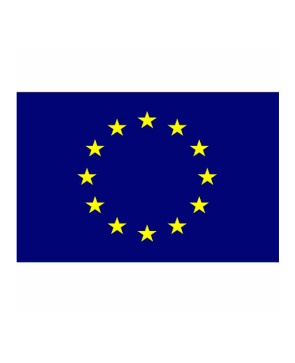 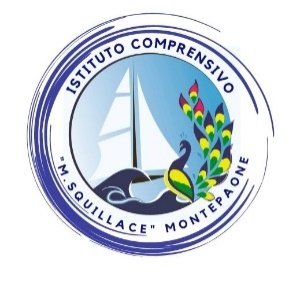 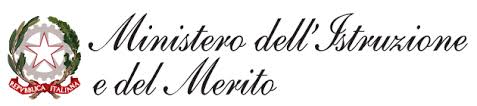 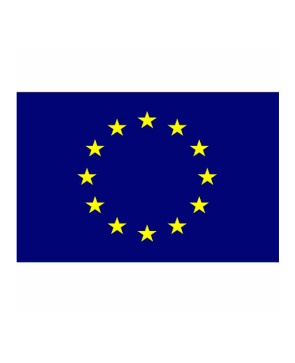 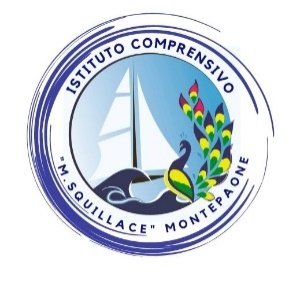 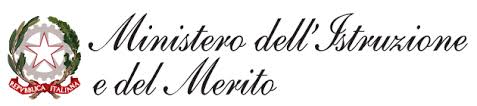 Uscita didattica Amaroni- “Casa delle Api”       Al Dirigente Scolastico dell’I.C.“Mario Squillace” di Montepaone
I sottoscritti __________________________________________________ 	 genitori/tutori dell’alunno/a	 	_________frequentante nel corrente anno scolastico 2023-2024 la sezione________________della scuola dell’infanzia di Pilinga. AUTORIZZANOIl/la proprio/a figlio/a a partecipare all’uscita didattica prevista per il giorno 3 Giugno 2024. Riferiscono che il proprio/a figlio/aÈ intollerante a  	___________________È affetto da celiachiaData, ……………………………..                                                                            Firma dei genitori______________________________________________________________________________________